SPIS TREŚCIWPROWADZENIE	3I. PODSTAWY  PRAWNE	4II. DIAGNOZA1. DANE PODSTAWOWE O GMINIE	52. STRUKTURA  WIEKOWA	63. EDUKACJA I WYCHOWANIE ………………………………………………………………………………………………7  4. PROBLEMY DOSIĘGAJĄCE DZIECI  i  ICH RODZINY…………………………………………………………….104. 1. PROBLEMY NA RYNKU PRACY – BEZROBOCIE.……………………………………………………………  104.2 PRZEMOC W RODZINIE I UZALEŻNIENIA………………………………………………………………………..114.3 PRZESTĘPCZOŚĆ  NIELETNICH ……………………………………………………………………………………….174.4. NIEWYDOLNOŚĆ WYCHOWAWCZA RODZICÓW……………………………………………………………185. POMOC SPOŁECZNA i ŚWIADCZENIA RODZINNE …………………………………………………………….19III . ORGANIZACJA  WSPARCIA  RODZINY      ………………………………………………………………………271. ZADANIA GMINY Z ZAKRESU WSPIERANIA  RODZINY……………………………………………………….281.1 ASYSTENT RODZINY ………………………………………………………………………………………………………291.2 PLACÓWKA WSPARCIA DZIENNEGO ……………………………………………………………………………..321.3 RODZINA WSPIERAJĄCA ……………………………………………………………………………………………….331.4 PARTYCYPACJA W KOSZTACH UTRZYMANIA DZIECI Z GMINY GORZYCE UMIESZCZONYCH      W PIECZY  ZASTĘPCZEJ ………………………………………………………………………………………………………..341.5 USTAWA O WSPIERANIU KOBIET W CIĄŻY I RODZINY "ZA ŻYCIEM" ………………………………36IV. CELE  PROGRAMU………………………………………………………………………………………………………….38V. ADRESACI   PROGRAMU….……………………………………………………………………………………………..40VI. ŻRÓDŁA  FINANSOWANIA  PROGRAMU ……………………………………………………………………….40VII. REALIZATOR I  PARTNERZY  PROGRAMU…………………………………………………………………...40VIII. HARMONOGRAM I CZAS REALIZACJI PROGRAMU ……………………………………………………41  IX. WDROŻENIE, MONITOROWANIE I EWALUACJA  PROGRAMU ………………………………….…41 WPROWADZENIE               Wstęp do ustawy z dnia 9 czerwca 2011 r. o wspieraniu rodziny i systemie pieczy zastępczej ( Dz. U. z 2017 r., poz. 697 z późn. zm. ) brzmi „ Dla dobra dzieci, które potrzebują szczególnej ochrony i pomocy ze strony dorosłych, środowiska rodzinnego, atmosfery szczęścia, miłości i zrozumienia, w trosce o ich harmonijny rozwój i przyszłą samodzielność życiową, dla zapewnienia ochrony przysługujących im praw i wolności, dla dobra rodziny, która jest podstawową komórką społeczeństwa oraz naturalnym środowiskiem rozwoju, i dobra wszystkich ich członków, a w szczególności dzieci, w przekonaniu, że skuteczna pomoc dla rodziny przeżywającej trudności w opiekowaniu się i wychowywaniu dzieci oraz skuteczna ochrona dzieci i pomoc dla nich może być osiągnięta przez współpracę wszystkich osób, instytucji i organizacji pracujących z dziećmi i rodzicami”.         Rodzina jest dla dziecka środowiskiem, w którym odbywa się proces wychowania naturalnego. To rodzina kształtuje osobowość człowieka, jego system wartości, poglądy, styl życia. Rodzice czy opiekunowie są wzorem dla dzieci. Dom rodzinny jest pierwszym 
i nadrzędnym środowiskiem wychowawczym w życiu dziecka, które dla swojego prawidłowego rozwoju potrzebuje zapewnienia miłości, poczucia bezpieczeństwa 
i zaspokojenia jego potrzeb. Dlatego, jeśli w funkcjonowaniu rodziny pojawiają się dysfunkcje, instytucje i służby zobligowane są do podjęcia na jej rzecz określonych działań zapobiegających jej dezintegracji.  Rodziny dysfunkcyjne wymagają stałego monitorowania przez pracowników socjalnych, pedagogów szkolnych, kuratorów sądowych, policji i przedstawicieli innych instytucji, które mają kontakt z rodziną oraz podejmowania działań na rzecz rodziny w oparciu o sprecyzowany plan działania.  Umieszczenie dziecka w pieczy zastępczej nie oznacza rozwiązania problemu rodziny. Z uwagi na więzi emocjonalne dziecka z rodziną i środowiskiem konieczne jest motywowanie rodziców i opiekunów do zmian oraz praca prowadząca do stworzenia prawidłowych warunków rozwoju dziecka w rodzinie naturalnej i jego powrót do domu.        Organizując różnorodne formy wsparcia na rzecz rodziny dysfunkcyjnej, należy docenić 
i  konsekwentnie realizować zasadę podstawowej roli opiekuńczej i wychowawczej rodziny 
w rozwoju dziecka. Zamiast zastępować rodzinę w jej funkcji opiekuńczo-wychowawczej, należy ją wspierać i wspomagać tak, aby przywrócić jej prawidłowe funkcjonowanie.   I. PODSTAWY PRAWNEObowiązek opracowania Gminnego Programu Wspierania Rodziny  wynika z art. 176  pkt 1 ustawy z dnia 9 czerwca 2011 r. o wspieraniu rodziny i systemie pieczy zastępczej  
(t.j. Dz. U. z 2017 r., poz. 697 z późn. zm. ), który w ramach zadań własnych gminy przewiduje „opracowanie i realizację 3 – letnich gminnych programów wspierania rodziny”.Do aktów prawnych regulujących treść programu oraz wpływających na jego realizację należą również m.in.:ustawa z dnia 25 lutego 1964 r. Kodeks rodzinny i opiekuńczy  (t.j. Dz. U. z 2017 r., poz. 682),ustawa z dnia 12 marca 2004 r. o pomocy społecznej  ( t.j. Dz. U. z 2017 r., poz. 1769 
z późn. zm.),ustawa z dnia 4 listopada 2016 r. o wsparciu kobiet w ciąży i rodzin „Za życiem” (t.j. Dz. U. z 2016 r., poz. 1860 ),ustawa  z dnia 28 listopada 2003 r. o świadczeniach rodzinnych ( tj. Dz. U. z 2017 r., poz. 1952 z późn. zm. ),ustawa z dnia 7 września 2007 r. o pomocy osobom uprawnionym do alimentów ( t.j. 
Dz. U. z 2017 r., poz. 489 z późn. zm. )ustawa z dnia 29 lipca 2005 r. o przeciwdziałaniu przemocy w rodzinie ( t.j. Dz. U z 2015 r., poz. 1390 )ustawa z dnia 26 października 1982 r. o wychowaniu w trzeźwości i przeciwdziałaniu alkoholizmowi (t.j. Dz. U. z 2016 r., poz. 487 z późn. zm.),ustawa z dnia 29 lipca 2005 r. o przeciwdziałaniu narkomanii (tj. Dz. U. z 2017 r., poz. 783 
z póżn. zm. ) ustawa z dnia 11 lutego 2016 r. o pomocy państwa w wychowywaniu dzieci  (Dz. U. z 2017 r., poz. 1851),ustawa z dnia 7 września 1991 r. o systemie oświaty (t.j. Dz. U. z 2016 r., poz. 1943 ze zm.).II. DIAGNOZAPunktem wyjścia do określenia zadań Gminnego Programu Wspierania Rodziny na lata 2018-2020 jest analiza danych o osobach i rodzinach objętych wsparciem Ośrodka Pomocy Społecznej w Gorzycach, instytucji współpracujących i działających na rzecz dzieci i ich rodzin oraz analiza społeczna zawarta w Strategii Rozwiązywania Problemów Społecznych w Gminie Gorzyce na lata 2017 - 2021.1. DANE PODSTAWOWE O GMINIEGorzyce są gminą wiejską, położoną w północno-wschodniej części województwa podkarpackiego, w powiecie tarnobrzeskim. Gmina od wschodu graniczy z gminą Zaleszany
(w powiecie stalowowolskim), od południa z gminą Grębów (w powiecie tarnobrzeskim), 
od zachodu z miastami Tarnobrzeg i Sandomierz, a od północy z gminami Radomyśl nad Sanem (w powiecie stalowowolskim) i Dwikozy (w województwie świętokrzyskim, w powiecie sandomierskim).Gmina zajmuje powierzchnię 69,36 km², co stanowi 13,34% powierzchni powiatu, a w jej skład wchodzi 8 sołectw: Furmany, Gorzyce, Motycze Poduchowne, Orliska, Sokolniki, Trześń, Wrzawy i Zalesie Gorzyckie.Gmina położona jest w widłach Wisły i Sanu, w obrębie północnej części Podkarpacia, w regionie Równiny Tarnobrzeskiej. Przez jej teren przepływają jeszcze dwie rzeki – Łęg i Trześniówka. Przez obszar gminy Gorzyce przebiega droga krajowa nr 77 Lipnik – Sandomierz do Przemyśla oraz droga wojewódzka nr 854 z Annopola (w województwie lubelskim) do skrzyżowania z drogą krajową nr 77 w Gorzycach. System komunikacyjny gminy uzupełniają sieci dróg powiatowych (o łącznej długości 24,9 km) oraz dróg gminnych (o łącznej długości 52,4 km). Gmina Gorzyce jest gminą o charakterze przemysłowo – rolniczym. Charakteryzuje się w miarę skoncentrowaną zabudową wiejską (jednorodzinną i zagrodową) w miejscowościach Trześń, Wrzawy, Furmany, Sokolniki i centralnie położonymi Gorzycami z dominującymi elementami zabudowy przemysłowej (Federal-Mogul) i wielorodzinnej. Gorzyce położone są ok. 10 km od Sandomierza i 20 km od Tarnobrzega, natomiast od stolicy województwa, Rzeszowa dzieli je ok. 90 km.2. STRUKTURA  WIEKOWAW 2017 roku liczba ludności gminy Gorzyce była nieco niższa niż w latach 2015-2016 (w 2015 r. - 13.370,  w 2016 r. - 13.284, w 2017 r. -  13.261 ) . Na koniec kolejnych lat większość wśród ogółu mieszkańców gminy stanowiły osoby w wieku produkcyjnym  ( w 2015 r. - 64,93%, w 2016 – 64,2%, w 2017 r. – 63,4 %).W analizowanym okresie na podobnym poziomie jest liczba dzieci i młodzieży, systematycznie spada liczba osób w wieku produkcyjnym, natomiast z roku na rok zwiększała się liczba osób starszych. Dane szczegółowe w tym zakresie przedstawia poniższa tabela.Tabela 1. Ludność gminy  - struktura wiekowa w latach 2015-2017
Źródło danych: Urząd Gminy GorzyceW analizowanym okresie obserwuje się coroczny wzrost liczby urodzeń dzieci ( w 2015 r. – 120, w  2016 r. – 128, w 2017 r. – 135 ) oraz nieznaczny spadek ilości zgonów. Oznacza to, iż przyrost naturalny w tym okresie wzrasta i przyjmuje wartości dodatnie ( w 2015 r. -  3, 2016 r. 17, 2017 – 33 ). Tabela 2.  Urodzenia i zgony w latach 2015 - 2017Źródło danych: Urząd Gminy Gorzyce 3. EDUKACJA I WYCHOWANIEDziecko wymaga szczególnej opieki i troski. Działalność na jego rzecz powinna polegać przede wszystkim na ochronie jego praw, wyrównywaniu szans życiowych poprzez ułatwianie dostępu do oświaty, służby zdrowia i wypoczynku oraz na asekurowaniu go w obliczu zagrożeń.W gminie Gorzyce funkcjonują: 3 przedszkola, 6 szkół podstawowych oraz szkoła ponadpodstawowa. Młodzież z gminy ma również możliwość kontynuowania nauki m.in. 
w Sandomierzu i Tarnobrzegu, gdzie znajdują się szkoły zawodowe, technika i licea. Na terenie gminy nie ma żłobka, co powoduje, że nie są zaspokajane potrzeby w zakresie opieki nad dziećmi do lat 3.Dane szczegółowe na temat placówek oświatowych działających w gminie przedstawia poniższa tabela.Tabela 3. Gminne placówki oświatowe Źródło danych: Urząd Gminy Gorzyce.Tabela 4. Ilość  dzieci uczęszczających do gminnych placówek oświatowych  Źródło danych: Urząd Gminy Gorzyce.W analizowanym okresie czasu liczba dzieci uczęszczających do placówek oświatowych ulega zmniejszeniu. Placówki realizują programy profilaktyczne i wychowawcze, organizują zajęcia pozalekcyjne, w tym koła zainteresowań. Gmina organizuje dowozy uczniów do szkół.Tabela 5. Zajęcia dodatkowe dla uczniów  prowadzone  przez placówki oświatowe w gminieŹródło danych: Gminne placówki oświatowe.Analiza sytuacji dziecka w gminie Gorzyce została dokonana na podstawie badań ankietowych przeprowadzonych w funkcjonujących na jej terenie gminnych placówkach oświatowych - szkołach. W sumie do analizy przedłożono 6 ankiet – wypełnionych przez dyrektorów tych placówek oświatowych. Badania te pozwoliły zdiagnozować środowisko szkolne i rodzinne uczniów pod kątem występowania problemów opiekuńczo - wychowawczych oraz uzyskać informację na temat prowadzonych w szkołach działań wychowawczych i profilaktycznych. Ogół placówek prowadzi zajęcia dla uczniów ze specjalnymi potrzebami edukacyjnymi. W analizowanym okresie największa ilość dzieci – uczniów skorzystała z zajęć psychoterapeutycznych, logopedycznych oraz wyrównawczych. Obserwuje się stały, coroczny wzrost zatrudnienia nauczycieli wspomagających  ( 5 szkół, brak jedynie w SP w Furmanach ).     Wśród  ww.  placówek  5  zatrudnia   pedagoga  (  brak  w  SP 
w Furmanach ), 5 placówek zatrudniają psychologa ( brak w SP w Trześni),  logopedę  zatrudnia 5 placówek ( brak w  SP  we Wrzawach),  a 1 placówce zatrudniony jest pedagog specjalny ( SP nr 2  w Gorzycach ). Wszystkie placówki prowadzą dożywianie uczniów oraz  umożliwiają im korzystanie z zajęć świetlicowych ( rok szkolny 2015/2016 – 207 uczniów; 2016/2017 – 200 uczniów ; 2017/2018 – 247 uczniów ). Spośród ankietowanych szkół 5 wykazało występowanie problemów wychowawczych z uczniami. W ciągu roku szkolnego  tj.  2015/2016, 2016/2017, 2017/2018 liczba ta ulegała zmianom i wyniosła  32, 31 i 34.  W większości przypadków, 
w rozwiązaniu problemów uczniów aktywny udział brali rodzice, współpracując 
z pracownikami szkoły - wychowawcą, pedagogiem.  O wgląd w sytuację rodzinną dziecka do Sądu Rejonowego, Wydział Rodzinny i Nieletnich zwróciło się dwie placówki oświatowe 
( w  roku szkolnym  2015/2016 – w stosunku do 2 uczniów; 2016/2017 – 1 ucznia ; 2017/2018 – 1 ucznia ).4. PROBLEMY  DOSIĘGAJĄCE  DZIECI  I  ICH   RODZINY4.1  Problemy na rynku pracy - bezrobocieSytuacja gospodarcza w gminie wpływa na kondycję lokalnego rynku pracy. Według danych Powiatowego Urzędu Pracy w Tarnobrzegu, w latach 2015 - 2017 liczba osób bezrobotnych w gminie zmniejsza się ( z 530 w 2015 r. do 434 w 2017 r.). Wśród osób pozostających bez pracy większość stanowią  kobiety ( 61,5%  w  2017 r.).W latach 2015-2017 udział osób bezrobotnych w ogóle mieszkańców gminy będących w wieku produkcyjnym zmniejszył się i w 2017 r.  spadł do 5,2%.Dane szczegółowe na temat bezrobotnych mieszkańców gminy przedstawiają poniższa tabela.Tabela 6.   Liczba bezrobotnych w gminieŹródło danych:  Powiatowy Urząd Pracy w Tarnobrzegu.Spadek liczby osób bezrobotnych w gminie w latach 2015-2017 był efektem zarówno powstania na jej terenie nowych miejsc pracy, jak i podejmowania pracy przez mieszkańców w ośrodkach miejskich, m.in. w Tarnobrzegu, Sandomierzu czy Stalowej Woli, oraz za granicą. 4.2  Przemoc w rodzinie i uzależnieniaAlkoholizm, narkomania i przemoc w rodzinie są problemami społecznymi, które powodują szkody we wszystkich sferach życia człowieka. Wpływają negatywnie na poczucie bezpieczeństwa społecznego, ogólny stan zdrowia, relacje rodzinne i międzyludzkie, a także zdolność do konkurencji na rynku pracy.Przemoc w rodziniePrzemoc w rodzinie jest problemem, który może dotknąć każdego człowieka. Nie ma znaczenia ani wiek, ani rodzaj wykształcenia, ani pozycja społeczna czy wykonywany zawód. Trzeba pamiętać, że nie ma jednej przyczyny przemocy w rodzinie. Do przemocy dochodzi 
w wyniku współwystępowania i interakcji (wzajemnego oddziaływania na siebie ) różnych czynników społecznych, kulturowych i psychologicznych. Możemy mówić o elementach ryzyka, które zwiększają prawdopodobieństwo pojawienia się przemocy w rodzinie, ale nie możemy stwierdzić, że są jej przyczyną. Należą do nich m. in.: normy społeczne i kulturowe, przemoc w rodzinie pochodzenia, środowisko społeczne i warunki życia, uzależnienie / nadużywanie alkoholu i innych środków psychoaktywnych oraz osoba sprawcy przemocy, jego cechy osobowości.  Ofiarami przemocy są niejednokrotnie osoby słabe fizycznie, psychicznie, 
o niskim poczuciu własnej wartości, zależne od sprawcy. Na ogół są to kobiety i dzieci, rzadziej osoby niepełnosprawne, starsze i chore. Podstawowym dokumentem regulującym kwestie przemocy w rodzinie w ujęciu prawnym jest Ustawa z dnia 29 lipca 2005 roku o przeciwdziałaniu przemocy w rodzinie. Na podstawie ww. ustawy zostało wydane rozporządzenie regulujące kwestie procedury „Niebieskiej Karty” oraz obowiązek wydania bezpłatnego zaświadczenia lekarskiego o obrażeniach dla osób doświadczających przemocy w rodzinie.Na podjęcie interwencji w środowisku z wykorzystaniem tej procedury nie jest potrzebna zgoda osoby dotkniętej przemocą w rodzinie. Procedurę wszczynają przedstawiciele jednostek organizacyjnych pomocy społecznej, gminnych komisji rozwiązywania problemów alkoholowych, policji, oświaty i ochrony zdrowia, jeśli w trakcie prowadzonych przez siebie czynności służbowych lub zawodowych zaistnieje podejrzenie wystąpienia przemocy w danej rodzinie. Wszczynając ją, przedstawiciel jednej z wymienionych służb wypełnia formularz „Niebieskiej Karty”.Tabela 7. Procedura  NKŹródło danych:  Gminny Zespół Interdyscyplinarny  w Gorzycach         W latach 2015-2017 Ośrodek Pomocy Społecznej realizował zadania z zakresu przeciwdziałania przemocy w rodzinie, będąc odpowiedzialnym za obsługę organizacyjno-techniczną Gminnego Zespołu Interdyscyplinarnego ds. Przeciwdziałania Przemocy 
w Rodzinie. Zespół ten tworzą osoby powołane do niego w ramach swoich obowiązków służbowych i zawodowych, reprezentują różne instytucje i różne zawody, przydatne z punktu widzenia  rozwiązania problemu przemocy. W analizowanym okresie do Przewodniczącego Zespołu wpłynęło odpowiednio 31, 32, 41 „Niebieskich Kart” dokumentujących podejrzenie występowania przemocy w rodzinie. W ramach działalności zespołu powoływane są grupy robocze. Według jego danych, w latach 2015-2017 powołano w gminie odpowiednio 39, 26 
i  33 grupy robocze zajmujące się indywidualnymi przypadkami przemocy w rodzinie. Analizując powyższe dane należy stwierdzić, iż zjawisko przemocy w rodzinie stale wzrasta 
i jest poważnym zagrożeniem dla prawidłowego funkcjonowania rodziny i prawidłowego rozwoju dziecka. Alkoholizm i narkomaniaWśród przyczyn popadania w alkoholizm zasadniczą rolę odgrywają uwarunkowania społeczne, nieprawidłowe wzorce rodzinne, brak celów życiowych i utrata zatrudnienia. Szerzeniu się narkomanii sprzyjają natomiast coraz większa powszechność i dostępność środków odurzających, panująca moda na ich zażywanie, chęć poszukiwania nowych wrażeń
i doznań oraz traktowanie narkotyków, jako środków umożliwiających ucieczkę od trudności życia codziennego, rozładowanie stresu i konfliktów. Trudno jest ustalić liczbę osób zmagających się z problemami alkoholowymi oraz narkomanią.Prowadzenie działań w zakresie profilaktyki i rozwiązywania problemów uzależnień i przemocy w rodzinie oraz integracji społecznej osób nimi dotkniętych należy do zadań własnych gminy. Działania te podejmowane są w oparciu o gminne programy profilaktyki i rozwiązywania problemów alkoholowych, przeciwdziałania narkomanii i przeciwdziałania przemocy w rodzinie oraz ochrony ofiar przemocy w rodzinie oraz przy wykorzystaniu zaplanowanych w ich ramach środków finansowych.W 2017 roku wysokość środków finansowych wydatkowanych w gminie na profilaktykę i rozwiązywanie problemów alkoholowych oraz przeciwdziałanie narkomanii i przemocy w rodzinie ( tabela nr   15 ) wzrosła w porównaniu z latami 2015-2016  (186.581 zł w 2015 r., 198.411 zł w 2016 r., 213.202 zł w 2017 r.). Wpływ na to miał wzrost kwot przeznaczonych na profilaktykę i rozwiązywanie problemów alkoholowych. Inicjowaniem działań związanych z profilaktyką i rozwiązywaniem problemów uzależnień i przemocy 
w rodzinie oraz integracją społeczną osób uzależnionych w gminie Gorzyce zajmuje się Gminna Komisja Rozwiązywania Problemów Alkoholowych. Do jej ustawowych zadań należy m.in.: inicjowanie i koordynowanie udzielania pomocy osobom uzależnionym od alkoholu 
i narkomanii oraz ich rodzinom, opiniowanie wniosków o wydanie zezwoleń na sprzedaż napojów alkoholowych, prowadzenie kontroli przestrzegania warunków sprzedaży, podawania i spożywania napojów alkoholowych, przygotowywanie i składanie wniosków do sądu o kierowanie osób uzależnionych od alkoholu na leczenie do poradni odwykowych, udzielanie pomocy informacyjnej rodzinom, w których występuje problem alkoholowy oraz prowadzenie stałego monitoringu problemów alkoholowych w gminie. Tabela  8. Zjawisko alkoholizmu  w  latach 2015-2017Źródło danych:  Gminna Komisja Rozwiązywania Problemów Alkoholowych w Gorzycach.Obok Gminnej Komisji Rozwiązywania Problemów Alkoholowych istotną rolę w profilaktyce i rozwiązywaniu problemów uzależnień oraz przeciwdziałaniu przemocy w rodzinie na terenie gminy odgrywają: w Gorzycach – Punkt Konsultacyjno-Informacyjny, Ośrodek Pomocy Społecznej, Zespół interdyscyplinarny ds. Przeciwdziałania Przemocy w Rodzinie, Świetlica środowiskowa, Centrum Wsparcia i Rehabilitacji Społecznej w Gorzycach – Specjalistyczny Ośrodek Wsparcia dla Ofiar Przemocy w Rodzinie, Komisariat Policji, a także Wojewódzki Ośrodek Terapii Uzależnienia od Alkoholu i Współuzależnienia w Stalowej Woli oraz działająca w jego strukturach Wojewódzka Przychodnia Terapii Uzależnienia od Alkoholu i Współuzależnienia w Tarnobrzegu oraz Wydział Rodzinny i Nieletnich Sądu Rejonowego 
w Tarnobrzegu.Dane szczegółowe na ich temat podmiotów mogących wspierać mieszkańców gminy dotkniętych problemami uzależnień i przemocy przedstawia poniższa tabela.Tabela 9. Podmioty mogące wspierać mieszkańców gminy dotkniętych problemami uzależnień i przemocy w rodzinieŹródło danych: Urząd Gminy Gorzyce.Zadaniem funkcjonującego w gminie Punktu Konsultacyjno-Informacyjnego jest udzielanie porad dla osób i rodzin z problemem uzależnień, informowanie o objawach i skutkach choroby alkoholowej i narkomanii oraz o możliwościach leczenia, motywowanie do leczenia osoby uzależnionej, informowanie o czynnościach, jakie należy podejmować, gdy w rodzinie występuje przemoc, oraz podejmowanie interwencji kryzysowej w rodzinach osób uzależnionych. Tabela 10. Korzystający z pomocy Punktu Konsultacyjno – Informacyjnego w  latach 2015-2017Źródło danych: Punkt Konsultacyjno – Informacyjny w Gorzycach.W latach 2015-2017 ze wsparcia w Punkcie skorzystały odpowiednio 40, 52 i 53 osoby. Większość osób korzystających z porad stanowią mężczyźni, odpowiednio 65%, 55,8% 
i 60,4 % ogółu. Tabela 11. Liczba i rodzaj   udzielonej  pomocy przez pracowników Punktu Konsultacyjno – Informacyjnego w  2017 rokuŹródło danych: Punkt Konsultacyjno – Informacyjny w Gorzycach.Z danych Ośrodka Pomocy Społecznej w Gorzycach wynika, że w latach 2015-2017 liczba rodzin objętych wsparciem z powodu alkoholizmu była na zbliżonym poziomie (34 rodziny w 2015 r., 38 rodzin w 2016 r., 34 rodziny  w 2017 r.). Jednocześnie wahaniom ulegała liczba rodzin objętych wsparciem z powodu przemocy w rodzinie ( 23 rodziny w 2015 r., 9 rodzin w 2016 r., 13 rodzin  w 2017 r.).Prowadzona w gminie działalność profilaktyczna z zakresu przeciwdziałania uzależnieniom i przemocy w rodzinie ( w szczególności w funkcjonujących na jej terenie placówkach oświatowych i placówkach wsparcia dziennego dla dzieci i młodzieży ) obejmuje m.in. organizowanie i realizowanie programów profilaktycznych, prelekcji i pogadanek, festynów i innych imprez plenerowych oraz imprez sportowych, konkursów, wypoczynku dla dzieci i młodzieży oraz zajęć świetlicowych i pozalekcyjnych zajęć sportowych.4.3  Przestępczość   nieletnichPrzestępczość jest dynamicznym, podlegającym rozwojowi zjawiskiem społecznym, które stanowi zagrożenie dla obowiązującego porządku prawnego. W zależności od swej intensywności i częstotliwości wpływa na formowanie się postaw i zachowań ludności oraz odciska piętno na jej funkcjonowaniu.Zapobieganie przestępczości wymaga zastosowania rozwiązań kompleksowych, zakładających wspólne zaangażowanie instytucji i organizacji państwowych, samorządowych i społecznych, przedstawicieli społeczności lokalnych oraz środków masowego przekazu. Ważną rolę w zakresie inicjowania i organizowania tej działalności odgrywa policja.Za ochronę mieszkańców oraz utrzymywanie bezpieczeństwa i porządku publicznego w gminie Gorzyce odpowiada Komisariat Policji w Gorzycach. Według jego danych, w 2016 roku na terenie gminy Gorzyce stwierdzono 96 przestępstw. Wśród nich najwięcej było kradzieży mienia (45) i przestępstw drogowych (30), w roku 2017 ilość tych przestępstw wynosiła 24 -  przypadki kradzieży mienia oraz 31 - przypadków przestępstw drogowych. Udział osób nieletnich ww. przestępstwach wynosił w 2016 r. – 5,21%  a w 2017 r. – 7,69%.Dane szczegółowe w tym zakresie przedstawia poniższa  tabela.Tabela 12. Sprawcy przestępstw popełnionych w gminie w 2016 i 2017 rokuŹródło danych: Komisariat Policji w Gorzycach.4.4  Niewydolność  wychowawcza rodziców    „Rodziny niewydolne wychowawczo to te rodziny, w których większość wewnętrznych elementów i sama działalność wychowawcza  wyraźnie odbiega od powszechnie realizowanych społecznych norm, wzorców i standardów życiowych. Powodują one niezaspokojenie podstawowych potrzeb biologicznych, psychicznych i społecznych dzieci 
i młodzieży” ( S. Kawula).Niewydolnością wychowawczą zagrożone są rodziny, gdzie dziecko traci jednego z rodziców na skutek śmierci, rozwodu lub długiej nieobecności, może to być także powtórne małżeństwo, zmiana stylu życia na skutek kłopotów finansowych, alkoholizm, itp.Zgodnie art. 95 § 1 Kodeksu rodzinnego i opiekuńczego ( Dz.U z 2017 r. poz. 682 ) władza rodzicielska powinna być wykonywana tak, jak tego wymaga dobro dziecka i interes społeczny, a art. 96 § 1 zobowiązuje rodziców do troski o fizyczny i duchowy rozwój dziecka oraz należyte przygotowanie go do pracy dla dobra społeczeństwa odpowiednio do jego uzdolnień.W przypadku, gdy rodzice nie są w stanie poradzić sobie z codziennymi problemami wychowawczymi, środowisko rodzinne wywiera ujemny wpływ na wychowanie dziecka lub jest zagrożone dobro dziecka, władza państwowa - sąd opiekuńczy może ingerować 
w wykonywanie władzy rodzicielskiej poprzez jej ograniczenie ( art. 109 k. r. o ),  zawieszenie ( art. 110 k. r. o ) lub pozbawienie ( art. 111 k. r. o ).Tabela 13. Wnioski skierowane przez Ośrodek Pomocy Społecznej do Sądu Rodzinnego i Nieletnich 
o wgląd w sytuację rodzinną dzieckaŹródło danych: Ośrodek Pomocy Społecznej  w Gorzycach.       W analizowanym okresie liczba rodzin, które  wg pracowników socjalnych zaniedbywały lub nieprawidłowo wykonywały władzę rodzicielską utrzymywała się na podobnym poziomie tj. 6, 5 rodzin.5. POMOC SPOŁECZNA  I   ŚWIADCZENIA   RODZINNEPomoc społeczna jest instytucją polityki społecznej państwa, mającą na celu umożliwienie osobom i rodzinom przezwyciężania trudnych sytuacji życiowych, których nie są one w stanie pokonać, wykorzystując własne uprawnienia, zasoby i możliwości. Instytucja ta wspiera osoby i rodziny w wysiłkach zmierzających do zaspokojenia niezbędnych potrzeb i umożliwia im życie w warunkach odpowiadających godności człowieka (art. 2 pkt 1 i art. 3 pkt 1 ustawy o pomocy społecznej).Zadania pomocy społecznej w gminie Gorzyce wykonuje Ośrodek Pomocy Społecznej w Gorzycach. Podejmuje on działania m.in. na podstawie następujących przepisów prawa: ustawa o pomocy społecznej, ustawa o wspieraniu rodziny i systemie pieczy zastępczej, ustawa o wspieraniu kobiet w ciąży i rodzin „Za życiem”, ustawa o przeciwdziałaniu przemocy w rodzinie, ustawa o świadczeniach opieki zdrowotnej finansowanych ze środków publicznych oraz ustawa o Karcie Dużej Rodziny.Z kolei zadania z zakresu świadczeń rodzinnych i alimentacyjnych oraz zasiłków dla opiekunów (w oparciu o ustawę o świadczeniach rodzinnych, ustawę o pomocy osobom uprawnionym do alimentów oraz ustawę o ustaleniu i wypłacie zasiłków dla opiekunów, ustawę o wspieraniu kobiet w ciąży i rodzin „Za życiem” ) realizuje Urząd Gminy Gorzyce – Referat Świadczeń Rodzinnych.Kadrę Ośrodka w 2017 r. stanowiło 17 osób, w tym kierownik, 9 pracowników socjalnych (w tym 7 w rejonach opiekuńczych), 1 asystent rodziny, księgowa, pracownicy wykonujący usługi opiekuńcze, w tym specjalistyczne usługi opiekuńcze oraz 1 pracownik zatrudniony w ramach zatrudnienia subsydiowanego.W analizowanym roku Ośrodek spełniał wynikający z art. 110 ust. 11-12 ustawy o pomocy społecznej obowiązku zatrudnienia 1 pracownika socjalnego na 2 tysiące mieszkańców, nie mniej jednak niż 3 pracowników, bowiem na 1 pracownika socjalnego przypadało w analizowanym okresie ok. 1.900  mieszkańców gminy.Dane szczegółowe na temat stanu zatrudnienia w OPS-ie przedstawia poniższa tabela.Tabela 14. Kadra OPS-u w 2017 r. ( zatrudnienie na podstawie umowy o pracę )Źródło danych: Ośrodek Pomocy Społecznej w Gorzycach.Ze wsparcia udzielanego przez OPS mogą korzystać osoby i rodziny, które spełniają określone warunki przedstawione w poszczególnych aktach prawnych. W odniesieniu do świadczeń z pomocy społecznej jednym z nich jest kryterium dochodowe, które jest ustalone na poziomie 634 zł miesięcznie w przypadku osoby samotnie gospodarującej i 514 zł na osobę w rodzinie. Kryterium dochodowe stosowane jest również przy przyznawaniu zasiłków rodzinnych i świadczeń alimentacyjnych. Zasiłek rodzinny przysługuje, jeśli dochód rodziny na osobę albo dochód osoby uczącej się nie przekracza 674 zł, a gdy członkiem rodziny jest dziecko legitymujące się orzeczeniem o niepełnosprawności lub orzeczeniem o umiarkowanym albo o znacznym stopniu niepełnosprawności, jeśli dochód ten nie przekracza 764 zł. Świadczenia z funduszu alimentacyjnego przysługują z kolei, jeżeli dochód rodziny w przeliczeniu na osobę w rodzinie nie przekracza kwoty 725 zł.W latach 2015-2017 wydatki na realizację zadań z zakresu pomocy społecznej i innych obszarów polityki społecznej w gminie zwiększały się z roku na rok ( z 6.207.000 zł w 2015 r. do 7.133.686 zł. w 2017 r. ). W analizowanym okresie systematycznie zwiększały się środki finansowe przeznaczone m.in. na pokrycie kosztów pobytu mieszkańców gminy w domach pomocy społecznej, zapewnienie dzieciom opieki w rodzinach zastępczych, wspieranie rodziny poprzez zapewnienie pomocy ze strony asystenta rodziny, na świadczenia rodzinne i świadczenia z funduszu alimentacyjnego oraz na składki na ubezpieczenia emerytalne i rentowe z ubezpieczenia społecznego, zasiłki stałe oraz na usługi opiekuńcze i specjalistyczne usługi opiekuńcze dla osób z zaburzeniami psychicznymi. Dane szczegółowe w tym zakresie przedstawia poniższa tabela.Tabela 15. Wydatki na realizację zadań z zakresu pomocy społecznej i innych obszarów polityki społecznej w gminie w latach 2015- 2017Źródło danych: Ośrodek Pomocy Społecznej w Gorzycach, Urząd Gminy Gorzyce.W latach 2015-2017 liczba osób, którym udzielono pomocy, zmniejszała się z roku na rok ( z 504 w 2015 r, 424 w 2016 r. do 390 w 2017 r.), podobnie jak liczba osób w rodzinach, którym przyznano świadczenie ( z 900 w 2015 r., 735 w 2016 r., do 699 w 2017 r.). Tabela 16.  Powody  przyznania  pomocy  w gminie w latach 2015- 2017Źródło danych: Ośrodek Pomocy Społecznej w Gorzycach.Wśród mieszkańców gminy korzystających ze wsparcia OPS-u w latach 2015-2017 najliczniejsze grupy stanowiły rodziny dotknięte ubóstwem, bezrobociem, długotrwałą lub ciężką chorobą i niepełnosprawnością. Dane szczegółowe w tym zakresie przedstawia powyższa  tabela.W latach 2015-2017 systematycznie zmniejszała się liczba rodzin korzystających ze wsparcia OPS-u z zasadniczych powodów przyznawania pomocy społecznej w gminie, tj. ubóstwa (z 201 w 2015 r. do  167 w 2017 r.) i bezrobocia ( z 163 w 2015 r. do 116 w 2017 r.).  Jednocześnie  na podobnym poziomie pozostają odbiorcy  pomocy społecznej dotknięci długotrwałą lub ciężką chorobą ( ze 160 w 2015 r. do 158 w 2017 r.) oraz niepełnosprawnością ( ze 131 w 2015 r. do 136 w 2017 r.).W analizowanym okresie na podobnym poziomie pozostawała również liczba rodzin zmagających się z alkoholizmem ( 34 w 2015 r., 38 w 2016 r., 34 w 2017 r.) oraz korzystających ze wsparcia OPS-u w związku z trudnościami w przystosowaniu do życia po zwolnieniu 
z zakładu karnego ( 8 w 2015 r., 5 w 2016 r., 5 w 2017 r.).  Systematycznie zwiększała się z kolei liczba osób i rodzin mających trudności w związku z bezdomnością ( 7 w 2015 r, 12 w 2016 r., 16 w 2017 r. ) oraz sprawach opiekuńczo-wychowawczych i w prowadzeniu gospodarstwa domowego ( z 18 w 2015 r. do 28 w 2017 r.), a wahaniom ulegała z kolei liczba rodzin dotkniętych przemocą w rodzinie ( 7 w 2015 r., 9  w 2016 r., 13 w 2017 r.)Świadczenia pomocy społecznej udzielane przez OPS mają głównie charakter pieniężny, niepieniężny i usługowy. Dane szczegółowe w tym zakresie za lata 2015-2017 przedstawia poniższa tabela.Tabela 17. Formy świadczeń pomocy społecznej udzielonych w gminie przez OPS w latach 
2015 – 2017*liczba rodzinŹródło danych: Ośrodek Pomocy Społecznej w Gorzycach.Spośród świadczeń pieniężnych najczęściej udzielaną formą pomocy w latach 2015-2017 był zasiłek celowy. Jest on przyznawany na zaspokojenie niezbędnej potrzeby bytowej, 
a w szczególności na pokrycie części lub całości kosztów zakupu żywności, leków i leczenia, opału, odzieży, obuwia, niezbędnych przedmiotów użytku domowego, drobnych remontów i napraw w mieszkaniu, a także kosztów pogrzebu. Liczba osób nim objętych ulegała wahaniom ( 237 w 2015 r., 210 w 2016 r., 202 w 2017 r.).Dominujący rodzaj pomocy niepieniężnej stanowił z kolei posiłek, który był wsparciem udzielanym głównie dzieciom w ramach wieloletniego programu rządowego „Pomoc państwa w zakresie dożywiania” ( na lata 2014-2020 Rada Ministrów przyjęła wieloletni program wspierania finansowego gmin w zakresie dożywiania „Pomoc państwa w zakresie dożywiania”). Celem tego Programu jest ograniczenie zjawiska niedożywienia dzieci 
i młodzieży z rodzin o niskich dochodach lub znajdujących się w trudnej sytuacji, ze szczególnym uwzględnieniem uczniów z terenów objętych wysokim poziomem bezrobocia 
i ze środowisk wiejskich oraz osób dorosłych, w szczególności samotnych, w podeszłym wieku, chorych lub niepełnosprawnych. W latach 2015-2017 liczba osób objętych posiłkiem  zmniejszała się z roku na rok ( z 243 w 2015 r., 175 w 2016 r., 148 w 2017 r.).Uzupełnieniem programu „Pomoc państwa w zakresie dożywiania” było wsparcie żywnościowe udzielane w gminie przy współpracy z Tarnobrzeskim Bankiem Żywności w ramach Programu Operacyjnego Pomoc Żywnościowa 2014-2020, wdrażanego w oparciu 
o Europejski Fundusz Pomocy Najbardziej Potrzebującym („FEAD”). W 2015 roku tą formą wparcia objęto 466 osób, rok później 434 osoby, a w 2017 roku  393 osoby.Wśród usług najistotniejszą rolę odgrywała praca socjalna mająca na celu pomoc osobom i rodzinom we wzmacnianiu lub odzyskiwaniu zdolności do funkcjonowania w społeczeństwie poprzez pełnienie odpowiednich ról społecznych oraz tworzenie warunków sprzyjających temu celowi. Była ona prowadzona m.in. w oparciu o zawarte kontrakty socjalne. Liczba rodzin, które objęto pracą socjalną, ulegała wahaniom ( 341 w 2015 r., 336 
w 2016 r., 318  w 2017 r.).Od 2014 roku OPS realizuje również rządowy program pomocy dla rodzin wielodzietnych „Karta Dużej Rodziny”. Na dzień 31.12.2017 r. wydano łącznie 687 Kart  ( dla rodziców – 250, dla dzieci 437 ). Powyższą Kartę posiada 132 rodziny wielodzietne. W latach 2015-2017 w gminie wypłacano również stypendia szkolne i zasiłki szkolne. Najczęściej wsparcie te kierowane jest do dzieci pochodzących z rodzin ubogich lub zagrożonych wykluczeniem społecznym, np. dotkniętych bezrobociem, i służy zmniejszeniu różnic w dostępie do edukacji. Urząd Gminy Gorzyce – Referat Świadczeń Rodzinnych przyznawał świadczenia rodzinne. W latach 2015-2017 ogólna liczba udzielonych świadczeń zwiększała  się z roku na rok (z 18.008 w 2015 r. do 20.102 w 2017 r.), na co zasadniczy wpływ miał  wzrost wypłacanych zasiłków rodzinnych i dodatków do zasiłków (z 13.306 w 2015 r. do 15.222 w 2017 r.).W analizowanym okresie systematycznie zwiększała się liczba wypłaconych zasiłków pielęgnacyjnych (z 3.913 w 2015 r. do 4.044 w 2017 r.) oraz liczba przyznanych świadczeń pielęgnacyjnych ( 564 w 2015 r., 576 w 2016 r., 578 w 2017 r.).Dane szczegółowe na temat przyznanych w gminie świadczeń rodzinnych przedstawia poniższa tabela.Tabela 18. Świadczenia rodzinne przyznane w gminie w latach 2015-2017Źródło danych: Urząd Gminy Gorzyce – Referat Świadczeń Rodzinnych.Za osoby pobierające świadczenia pielęgnacyjne i specjalny zasiłek opiekuńczy (od 2013 roku) Urząd Gminy Gorzyce – Referat Świadczeń Rodzinnych opłacał składki na ubezpieczenia emerytalne i rentowe oraz zdrowotne. Kolejną formę pomocy udzielanej przez Urząd Gminy Gorzyce – Referat Świadczeń Rodzinnych stanowiły świadczenia z funduszu alimentacyjnego, które służą wsparciu osób znajdujących się w trudnej sytuacji materialnej 
w przypadku bezskuteczności egzekucji zasądzonych świadczeń alimentacyjnych. W 2017 roku liczba rodzin, którym przyznano tę pomoc, była niższa niż w latach 2015-2016 ( 80 w 2015 r., 72 w 2016 r., 57 w 2017 r.), liczba wypłaconych świadczeń ulegała zmniejszeniu ( 1.805 w 2015 r., 1.507 w 2016 r., 1.284 w 2017 r.). Jednocześnie liczba dłużników alimentacyjnych w gminie  ulega wahaniom (  95 w 2015 r., 90 w 2016 r., 96 w 2017 r.). Dane szczegółowe w tym zakresie przedstawia poniższa tabela.Tabela 19. Świadczenia z funduszu alimentacyjnego przyznane w gminie w latach 2013-2015Źródło danych: Urząd Gminy Gorzyce – Referat Świadczeń Rodzinnych.III. ORGANIZACJA  WSPARCIA  RODZINY        Wspieranie rodziny przeżywającej trudności w wypełnianiu funkcji opiekuńczo - wychowawczych to zespół planowych działań mających na celu przywrócenie rodzinie zdolności do wypełniania tych funkcji. Wspieranie rodziny jest prowadzone za jej zgodą 
i aktywnym udziałem, z uwzględnieniem zasobów własnych oraz źródeł wsparcia zewnętrznego.  Obowiązek wspierania rodziny przeżywającej trudności w wypełnianiu funkcji opiekuńczo - wychowawczych oraz organizacji pieczy zastępczej, w zakresie ustalonym ustawą  z   dnia   9   czerwca 2011 r.  o  wspieraniu   rodziny  i   systemie   pieczy   zastępczej ( Dz. U 
z  2017 r. poz. 697 z późn. zm. ), spoczywa na jednostkach samorządu terytorialnego oraz na organach administracji rządowej. Obowiązek ten jednostki samorządu terytorialnego oraz organy administracji rządowej realizują w szczególności we współpracy ze środowiskiem lokalnym, sądami i ich organami pomocniczymi, Policją, instytucjami oświatowymi, podmiotami leczniczymi, a także kościołami i związkami wyznaniowymi oraz organizacjami społecznymi.Tabela 20.  Podział kompetencji w zakresie wspierania rodziny1. ZADANIA  GMINY  Z  ZAKRESU WSPIERANIA  RODZINY     Zgodnie z art. 176 Ustawy o wspieraniu rodziny i systemie pieczy zastępczej do zadań własnych gminy należy :opracowanie i realizacja 3-letnich gminnych programów wspierania rodziny;tworzenie możliwości podnoszenia kwalifikacji przez asystentów rodziny;tworzenie oraz rozwój systemu opieki nad dzieckiem, w tym placówek wsparcia dziennego, oraz praca z rodziną przeżywającą trudności w wypełnianiu funkcji opiekuńczo-wychowawczych poprzez : zapewnienie rodzinie przeżywającej trudności wsparcia i pomocy asystenta rodziny oraz dostępu do specjalistycznego poradnictwa,organizowanie szkoleń i tworzenie warunków do działania rodzin wspierających,prowadzenie placówek wsparcia dziennego oraz zapewnienie w nich miejsc dla dzieci,finansowanie :a) podnoszenia kwalifikacji przez asystentów rodziny,b) kosztów związanych z udzielaniem pomocy przez rodziny wspierające,współfinansowanie pobytu dziecka w rodzinie zastępczej, rodzinnym domu dziecka, placówce opiekuńczo-wychowawczej, regionalnej placówce opiekuńczo-terapeutycznej lub interwencyjnym ośrodku preadopcyjnym,sporządzanie sprawozdań rzeczowo - finansowych z zakresu wspierania rodziny oraz przekazywanie ich właściwemu wojewodzie,prowadzenie monitoringu sytuacji dziecka z rodziny zagrożonej kryzysem lub przeżywającej trudności w wypełnianiu funkcji opiekuńczo - wychowawczej, zamieszkałego na terenie gminy.Asystent  rodziny                 W ramach realizacji ustawy z dnia 9 czerwca 2011 r. o wspieraniu rodziny i systemie  pieczy zastępczej zostało utworzone stanowisko asystenta rodziny. Na terenie gminy Gorzyce od kwietnia 2012 r. pracuje 1 asystent rodziny.Pomoc asystenta mogą otrzymać rodziny przeżywające trudności w wypełnianiu funkcji opiekuńczo - wychowawczych oraz rodziny, której dzieci są czasowo umieszczone poza rodziną.  Asystent rodziny prowadzi pracę z rodziną w miejscu jej zamieszkania lub 
w miejscu wskazanym przez rodzinę. Celem pracy asystenta jest osiągnięcie przez rodzinę podstawowego poziomu stabilności życiowej, która umożliwi jej wychowywanie dzieci. Jego głównym zadaniem jest niedopuszczenie do oddzielenia dzieci od rodziny lub ich powrót do rodziców, jeżeli już zostały umieszczone poza rodziną.Do zadań asystenta rodziny należy w szczególności : opracowanie  i realizacja planu pracy z rodziną we współpracy z członkami rodziny i w konsultacji z pracownikiem socjalnym,opracowanie, we współpracy z członkami rodziny i koordynatorem rodzinnej pieczy zastępczej, planu pracy z rodziną, który jest skoordynowany z planem pomocy dziecku umieszczonemu w pieczy zastępczej,udzielanie pomocy rodzinom w poprawie ich sytuacji życiowej, w tym zdobywaniu umiejętności prawidłowego prowadzenia gospodarstwa domowego,udzielanie pomocy rodzinom w rozwiązywaniu problemów socjalnych, psychologicznych, problemów wychowawczych z dziećmi,wspieranie aktywności społecznej rodzin,motywowanie członków rodzin do podnoszenia kwalifikacji zawodowych,udzielanie pomocy w poszukiwaniu, podejmowaniu i utrzymaniu pracy zarobkowej,motywowanie do udziału w zajęciach grupowych dla rodziców, mających na celu kształtowanie prawidłowych wzorców rodzicielskich i umiejętności psychospołecznych,udzielanie wsparcia dzieciom, w szczególności poprzez udział w zajęciach psychoedukacyjnych,podejmowanie działań interwencyjnych i zaradczych w sytuacji zagrożenia bezpieczeństwa dzieci i rodzin,prowadzenie indywidualnych konsultacji wychowawczych dla rodziców i dzieci,realizacja zadań określonych w ustawie z dnia 4 listopada 2016 r. o wsparciu kobiet w ciąży i rodzin „Za życiem”,prowadzenie dokumentacji dotyczącej pracy z rodziną,dokonywanie okresowej oceny sytuacji rodziny, monitorowanie funkcjonowania rodziny po zakończeniu pracy z rodziną,sporządzanie, na wniosek sądu, opinii o rodzinie i jej członkachwspółpraca z jednostkami administracji rządowej i samorządowej, organizacjami pozarządowymi oraz innymi podmiotami i osobami specjalizującymi się 
w działaniach na rzecz dziecka i rodzinywspółpraca z zespołem interdyscyplinarnym lub grupą roboczą lub innymi podmiotami, których pomoc przy wykonywaniu zadań uzna za niezbędną.             Asystent rodziny prowadzi pracę z rodziną w miejscu jej zamieszkania lub miejscu wskazanym przez rodzinę, za jej zgodą i z jej aktywnym udziałem, z uwzględnieniem zasobów własnych rodziny oraz źródeł wsparcia zewnętrznego.  Liczba rodzin, z którymi jeden asystent rodziny może w tym samym czasie prowadzić pracę, jest uzależniona od stopnia trudności wykonywanych zadań, jednak nie może  przekroczyć 15.  Tabela 21.  Rodziny i dzieci objęte pomocą asystenta rodziny na terenie Gminy GorzyceŹródło danych: Ośrodek Pomocy Społecznej w Gorzycach.          Ilość rodzin wymagających wsparcia w tym zakresie ulega wahaniom. Środowiska rodzinne są na bieżąco monitorowane i typowane do objęcia pomocą asystenta. Zwiększa się  ilość wydawanych przez sąd postanowień  zobowiązujących niewydolne wychowawczo rodziny do współpracy z asystentem  ( art. 109 k.r. o ).Tabela 22.  Formy  niewydolności  rodzin  objętych wsparciem asystentaŹródło danych: Ośrodek Pomocy Społecznej w Gorzycach.     Wprowadzenie asystenta i jego praca z rodziną ma na celu podniesienie kompetencji opiekuńczo-wychowawczych rodziców, podniesienie poziomu ich odpowiedzialności za losy swojej rodziny oraz umiejętności komunikacyjnych w rodzinie. W efekcie wspólne działania rodziny, asystenta i pracownika socjalnego, przy wsparciu instytucji i organizacji, mają zapobiec rozpadowi rodziny i umieszczeniu dzieci w pieczy zastępczej.W analizowanym okresie asystent rodziny prowadził pracę z rodzinami w miejscu ich zamieszkania. Wykonując swoje obowiązki współpracował z różnymi instytucjami: szkołami, przedszkolami z terenu gminy, z kuratorami sądowymi, Powiatowym Centrum Pomocy Rodzinie w Tarnobrzegu oraz placówkami ochrony zdrowia. Asystent rodziny brał również udział w posiedzeniach Zespołu Interdyscyplinarnego oraz jego grup roboczych dotyczących procedury „Niebieskiej Karty” w rodzinach objętych jego wsparciem. Asystent rodziny współpracuje również z rodzinami biologicznymi dzieci umieszczonych
w pieczy zastępczej ( 2 rodziny – 2017 r. ). Zadaniem asystenta rodziny, w takim przypadku jest praca z rodziną w miejscu jej zamieszkania. Współpracuje on z koordynatorem powiatowym, odpowiedzialnym za dziecko umieszczone w instytucji sprawującej pieczę zastępczą oraz motywuje rodzinę do utrzymywania stałego kontaktu z dzieckiem  i podejmowania działań zmierzających do poprawy i wyeliminowania sytuacji, która była bezpośrednią przyczyną umieszczenia dziecka poza rodziną.  Koszt zatrudnienia asystenta rodziny pokrywany był z budżetu gminy oraz ze środków finansowych uzyskanych z programu Ministerstwa Rodziny, Pracy i Polityki Społecznej „Asystent rodziny i koordynator rodzinnej pieczy zastępczej”.Placówka wsparcia dziennego        W celu  wsparcia rodziny dziecko może zostać objęte opieką i wychowaniem w placówce wsparcia dziennego. Placówka ta współpracuje z rodzicami lub opiekunami dziecka, a także 
z placówkami oświatowymi i podmiotami leczniczymi. Pobyt dziecka w placówce wsparcia dziennego jest nieodpłatny i dobrowolny chyba, że do placówki skieruje dziecko sąd.Placówka wsparcia dziennego może być prowadzona w formie:opiekuńczej, w tym kół zainteresowań, świetlic, klubów i ognisk wychowawczych,specjalistycznej, pracy podwórkowej realizowanej przez wychowawcę.         W Gorzycach działa jedna placówka wsparcia dziennego ( świetlica ), która zapewnia opiekę dzieciom i młodzieży podczas czasu wolnego, rozwój zainteresowań, organizację zabaw, pomoc w nauce. Placówkę tą prowadzi Stowarzyszenie na Rzecz Dzieci i Młodzieży „Sami dla Siebie” w Gorzycach.Tabela 23. Liczba dzieci objętych pomocą placówki wsparcia dziennego w latach 2015-2017Źródło danych: Stowarzyszenie „Sami dla Siebie”Rodzina wspierająca           W celu wspierania rodziny przeżywającej trudności w wypełnianiu funkcji opiekuńczo - wychowawczych rodzina może zostać objęta pomocą rodziny wspierającej. Rodzina ta, przy współpracy asystenta rodziny pomaga rodzinie przeżywającej trudności w opiece 
i wychowywaniu dziecka, prowadzeniu gospodarstwa domowego, kształtowaniu i wypełnianiu podstawowych ról społecznych. Pełnienie funkcji rodziny wspierającej może być powierzone osobom z bezpośredniego otoczenia dziecka, które nie były skazane prawomocnym wyrokiem za umyślne przestępstwo. Rodzinę wspierającą ustanawia wójt właściwy ze względu na miejsce zamieszkania rodziny wspieranej po uzyskaniu pozytywnej opinii kierownika ośrodka pomocy społecznej wydanej na podstawie przeprowadzonego rodzinnego wywiadu środowiskowego. Z rodziną wspierającą wójt zawiera umowę, która określa zasady zwrotu kosztów związanych z udzieleniem pomocy. Dotychczas na terenie gminy Gorzyce nie ustanowiono żadnej rodziny wspierającej.Partycypacja w kosztach utrzymania dzieci z Gminy Gorzyce umieszczonych 
w pieczy zastępczej.        Ustawa z dnia 9 czerwca 2011 r. o wspieraniu rodziny i systemie pieczy zastępczej określa zasady i formy wspierania rodziny przeżywającej trudności w wypełnianiu funkcji opiekuńczo-wychowawczych, oraz zasady i formy sprawowania pieczy zastępczej, traktując je jako dopełniające się i wzajemnie powiązane. Zgodnie z ustawą zadaniem gminy jest szeroko pojęta profilaktyka, praca z rodziną i pomoc w opiece i wychowaniu dziecka. Natomiast zadania związane ze sprawowaniem rodzinnej i instytucjonalnej pieczy zastępczej przypisane zostały powiatom.Zgodnie z ww. ustawą, za dziecko umieszczone w rodzinie zastępczej albo rodzinnym domu dziecka, w placówce opiekuńczo-wychowawczej, regionalnej placówce opiekuńczo-terapeutycznej albo interwencyjnym ośrodku preadopcyjnym, gmina właściwa ze względu na miejsce zamieszkania dziecka przed umieszczeniem go po raz pierwszy w pieczy zastępczej, ponosi wydatki z tego tytułu, w wysokości :10% wydatków na opiekę i wychowanie dziecka – w pierwszym roku pobytu dziecka 
w pieczy zastępczej,30% wydatków na opiekę i wychowanie dziecka – w drugim roku pobytu dziecka 
w pieczy zastępczej,50% wydatków na opiekę i wychowanie dziecka – w trzecim i następnych latach pobytu dziecka w pieczy zastępczej.Tabela 24. Działalność Powiatowego Centrum Pomocy Rodzinie w zakresie pieczy zastępczej
 w latach  2015 - 2017Źródło danych: Powiatowe Centrum Pomocy Rodzinie w Tarnobrzegu.Jeśli chodzi o rodzicielstwo zastępcze, w latach 2015-2017 w rodzinach zastępczych umieszczono odpowiednio 3, 2 i 3 dzieci z gminy . Ogółem w latach 2015-2017 tą formą opieki objętych było odpowiednio 8, 9 i 12 dzieci z gminy. Natomiast  liczba   dzieci  umieszczonych w placówkach opiekuńczo-wychowawczych wynosiła odpowiednio  w roku 2015 – 0, w 2016 r. – 4, 2017 r. – 2. Obecnie w ww. placówkach przebywa 7 dzieci z terenu gminy. Tabela 25. Wydatki poniesione na utrzymanie dzieci  w  pieczy zastępczej   w latach  2015 - 2017Źródło danych: Ośrodek Pomocy Społecznej  w Gorzycach.       Wydatki na utrzymanie dzieci w pieczy zastępczej mają tendencję wzrostową. Analizy danych wskazują, że w kolejnych latach tendencja wzrostowa utrzyma się i Gmina Gorzyce będzie ponosić z tego tytułu coraz większe wydatki, gdyż pobyt większości dzieci współfinansowany będzie w wysokości 50%.  Ustawa o wspieraniu kobiet w ciąży i rodziny „Za życiem”.        Z dniem 1 stycznia 2017 r. weszła w życie Ustawa o wspieraniu kobiet w ciąży i rodziny „Za życiem” ( Dz. U z 2016 r. poz. 1860  ).  Ww. ustawa wskazuje, że wsparcie we wskazanym zakresie będzie realizowane między innymi przez jednostki samorządu terytorialnego oraz jednostki organizacyjne realizujące wspieranie rodziny. Nowo wprowadzone przepisy prawa dotyczą wsparcia w zakresie dostępu do świadczeń opieki zdrowotnej oraz instrumentów polityki na rzecz rodziny, m. in. świadczeń gwarantowanych, do których szczególnie należy zapewnienie dostępności dla kobiet w ciąży oraz ich dzieci, ze szczególnym uwzględnieniem dzieci, u których zdiagnozowano ciężkie i nieodwracalne upośledzenie albo nieuleczalną chorobę zagrażającą jego życiu, które powstały w prenatalnym okresie rozwoju dziecka lub 
w czasie porodu. Ustawa zakłada m.in., że rodziny uprawnione objęte będą pomocą asystentów rodziny na zasadach określonych w ustawie z dnia 9 czerwca 2011 r. o wspieraniu rodziny i systemie pieczy zastępczej. Nowe rozwiązanie prawne zapewnia dostęp do poradnictwa w zakresie wspierania rodziny. W jego ramach będzie można skorzystać ze wsparcia psychologicznego, pomocy prawnej ( w szczególności w zakresie praw rodzicielskich
 i uprawnień pracowniczych), a także poradnictwa w zakresie przezwyciężenia trudności 
w pielęgnacji i wychowaniu dziecka, dostępu do rehabilitacji społecznej i zawodowej oraz świadczeń opieki zdrowotnej. Dostępną pomoc koordynować ma asystent rodziny, którego zadaniem będzie opracowanie katalogu możliwej pomocy i występowanie „do odpowiednich podmiotów, w celu umożliwienia skorzystania ze wsparcia”.  Koordynacja wsparcia podejmowana jest przez asystenta rodziny na wniosek osób uprawnionych do pomocy, złożony do właściwego ze względu na miejsce zamieszkania wnioskodawcy kierownika ośrodka pomocy społecznej. Składając ww. wniosek, wnioskodawca wyraża zgodę na przetwarzanie przez asystenta rodziny jego danych osobowych niezbędnych do wykonywania zadań wynikających z ustawy oraz zgodę na przekazywanie asystentowi rodziny przez podmioty współpracujące informacji o udzielonym wsparciu.       Od dnia wejścia w życie powyższych przepisów prawa wpłynął jeden wniosek o udzielenie pomocy w formie jednorazowego świadczenia pieniężnego „Za życiem”, natomiast nie wpłynął żaden wniosek o udzielenie wsparcia w pozostałym zakresie określonym niniejszą ustawą.  ___________________________________________________________________________Analizując wyżej opisane dane można wywnioskować, iż w najbliższych latach pomoc będzie rozwijała się w kierunku większego wsparcia rodzin i dzieci. Obecnie obserwujemy pojawienie się w rodzinach wielu problemów i trudności, które niejednokrotnie prowadza do destabilizacji i rozpadu więzi rodzinnych. W rozwiązaniu tych problemów często potrzebna jest pomoc zarówno Ośrodka Pomocy Społecznej, jak i wielu innych instytucji i organizacji. Dlatego tak ważne jest, aby w Gminie Gorzyce działał dobrze zorganizowany  system wsparcia rodziny:  system oparty na współpracy OPS-u, instytucji i organizacji działających na polu pomocy społecznej, szkół i placówek oświatowych, służby zdrowia, policji i wszystkich zainteresowanych dobrem rodzin zamieszkujących na terenie naszej gminy.IV. CELE   PROGRAMUCel główny :Stworzenie systemu wsparcia rodzin przeżywających trudności w wypełnianiu funkcji opiekuńczo-wychowawczych. V. ADRESACI  PROGRAMUAdresatami Programu są dzieci i rodziny z terenu gminy Gorzyce, a w szczególności rodziny przeżywające trudności w  wypełnianiu  funkcji  opiekuńczo - wychowawczych.VI. ŹRÓDŁA  FINANSOWANIA   PROGRAMU     Środki na realizację Programu mogą pochodzić z :budżetu  gminy,budżetu państwa,funduszy unijnychinnych źródeł.VII. REALIZATOR  i  PARNERZY   PROGRAMURealizatorem programu jest Ośrodek Pomocy Społecznej w Gorzycach we współpracy takich podmiotów i instytucji jak :         -  Urząd Gminy w Gorzycach,         - Sąd Rejonowy w Tarnobrzegu,          - Powiatowe Centrum Pomocy Rodzinie,        - Specjalistyczny Ośrodek Wsparcia dla Ofiar Przemocy w Gorzycach,          - Gminny Zespół Interdyscyplinarny,         - Gminna Komisja Rozwiązywania Problemów Alkoholowych,         - Poradnia Psychologiczno - Pedagogiczna,         - Policja,         - Powiatowy Urząd Pracy         - Organizacje pozarządowe         - Parafie Rzymsko - Katolickie na terenie gminy Gorzyce VIII.  HARMONOGRAM   i   CZAS  REALIZACJI  PROGRAMU        Realizacja programu odbywać się będzie na zasadach współpracy z  partnerami  wyszczególnionymi w  programie. Zadania będą realizowane w sposób ciągły 
i systematyczny w ramach czasowych objętych programem tj. w latach 2018 - 2020.  IX. WDROŻENIE, MONITOROWANIE I EWALUACJA STRATEGII       Gminny Program Wspierania Rodziny na lata 2015 - 2017 ma charakter otwarty i będzie systematycznie aktualizowany w miarę pojawiających się potrzeb. Monitoring programu będzie prowadzony na bieżąco. Sprawozdanie z realizacji Programu w danym roku, przedłożone zostanie w terminie do 31 marca każdego roku Radzie Gminy Gorzyce.    Załącznik do Uchwały nr L/320/18Rady Gminy Gorzyce z dnia 28 lutego 2018 r. 
GMINNY PROGRAM WSPIERANIA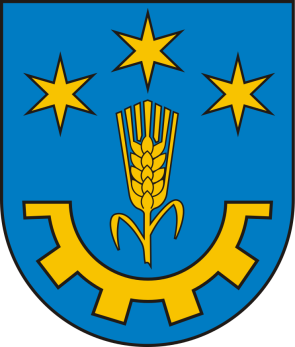 RODZINY
na lata 2018-202020182017Liczba ludności gminyRokRokRokRokRokRokLiczba ludności gminy2015%2016%2017%wiek przedprodukcyjny2.60319,52.57019,32.55119,2wiek  produkcyjny 8.67864,98.52564,28.40163,4wiek poprodukcyjny 2.08915,62.18916,52.30917,4Ogółem 13.370100,013.28410013.261100RokRokRok201520162017liczba urodzeń120128135liczba zgonów117111102przyrost naturalny31733Lp.nazwa placówkiadres placówki1.Szkoła Podstawowa  nr 2 w Gorzycachul. Edukacji Narodowej 3, 
39-432 Gorzyce2.Szkoła Podstawowa nr 1 im. Ks. Adama Osetkaul. Szkolna 45, 39-432 Gorzyce3.Samorządowe Przedszkole w Gorzycachul. Edukacji Narodowej 3, 
39-432 Gorzyce4.Szkoła Podstawowa  we WrzawachWrzawy 490, 39-432 Gorzyce5.Zespół Szkolno-Przedszkolny w TrześniTrześń, ul. Szkolna 2, 39-432 Gorzyce6.Zespół Szkolno-Przedszkolny w SokolnikachSokolniki, ul. Sandomierska 80, 
39-432 Gorzyce7.Szkoła Podstawowa im. Stanisława JachowiczaFurmany, ul. Kościelna 2, 
39-400 TarnobrzegLp.nazwa placówkiLiczba dzieci - uczniówLiczba dzieci - uczniówLiczba dzieci - uczniówLp.nazwa placówki2015/20162016/20172017/20181.Szkoła Podstawowa  nr 2 w Gorzycach5575105472.Szkoła Podstawowa nr 1 im. Ks. Adama Osetka115971073.Samorządowe Przedszkole w Gorzycach2152502024.Szkoła Podstawowa we Wrzawach1931781215.Zespół Szkolno-Przedszkolny w Trześni1181281256.Zespół Szkolno-Przedszkolny w Sokolnikach3052742457.Szkoła Podstawowa w Furmanach788997Ogółem :Ogółem :1.5811.5261.444Lp.Rodzaj  zajęć Liczba dzieci - uczniówLiczba dzieci - uczniówLiczba dzieci - uczniówLp.Rodzaj  zajęć 2015/20162016/20172017/20181.wyrównawcze 1711231192.korekcyjno – kompensacyjne 8279603.Logopedyczne1351411364.Psychoterapeutyczne1911942285.Socjoterapeutyczne101126.Rewalidacyjne141415Pomoc nauczyciela wspomagającegoPomoc nauczyciela wspomagającego1315232015 r.2016 r.2017 r.liczba bezrobotnych w gminie530552434udział bezrobotnych w liczbie ludności w wieku produkcyjnym6,1%6,5%5,2%liczba bezrobotnych kobiet w gminie317326267udział kobiet w liczbie bezrobotnych59,8%59,1%61,5%2015 r.2016 r.2017 r.liczba wypełnionych formularzy „Niebieska Karta”313241ogólna liczba ofiar przemocy, w tym :273843kobiet 232734Mężczyzn157małoletnich dzieci362ogólna liczba osób podejrzewanych o przemoc,  w tym :223143Kobiet117Mężczyzn213036małoletnich dzieci000ogólna liczba podejrzewanych sprawców będących pod wpływem alkoholu lub gdzie zachodzi podejrzenie nadużywania  alkoholu , w tym :222620Kobiet112Mężczyzn212518małoletnich dzieci000liczba dzieci umieszczonych w niezagrażających im miejscu ( np. rodzina zastępcza, dalsza rodzina, placówka opiekuńcza )0002015 r.2016 r.2017 r.liczba wniosków skierowanych do sądu o zastosowanie przymusowego leczenia odwykowego16623nazwa jednostkiadres jednostkiPunkt Konsultacyjno-Informacyjny w Gorzycachul. 3 Maja 4, 39-432 GorzyceOśrodek Pomocy Społecznej w Gorzycachul. 3 Maja 4, 39-432 GorzyceZespół interdyscyplinarny ds. Przeciwdziałania Przemocy w Rodzinieul. 3 Maja 4, 39-432 GorzyceŚwietlica środowiskowa w Gorzycach39-432 Gorzyce ul. 3 Maja 4Centrum Wsparcia i Rehabilitacji Społecznej w Gorzycach 
– Specjalistyczny Ośrodek Wsparcia dla Ofiar Przemocy w Rodzinieul. 11 Listopada 12, 39-432 GorzyceKomisariat Policji w Gorzycachul. Piłsudskiego 1, 39-432 GorzyceWojewódzki Ośrodek Terapii Uzależnienia od Alkoholu i Współuzależnienia w Stalowej Woliul. J. Dąbrowskiego 7, 
37-464 Stalowa WolaWojewódzka Przychodnia Terapii Uzależnienia od Alkoholu i Współuzależnienia w Tarnobrzeguul. Wiejska 17, 39-400 TarnobrzegSąd Rejonowy w Tarnobrzegu, Wydział Rodzinny i Nieletnichul. Sienkiewicza 27, 
39-400 Tarnobrzeg2015 r.2016 r.2017 r.Liczba osób korzystających z pomocy – ogółem405253- liczba kobiet71413- liczba mężczyzn262932- liczba dzieci 7982017 r.- liczba udzielonych konsultacji i porad214- liczba podjętych interwencji kryzysowych2- liczba udzielonej pomocy psychologiczno – terapeutycznej   w uzależnieniach 
  ( dialog motywacyjny )28- liczba przeprowadzonych szkoleń, warsztatów dla osób   uzależnionych,  współuzależnionych i wykluczonych społecznie 4kategoria przestępstwa2016201620172017kategoria przestępstwaliczba sprawcóww tym nieletnichliczba sprawców w tym nieletnichprzestępstwo drogowe300310kradzież mienia452241bójka i pobicie3053uszczerbek na zdrowiu13251fałszerstwo3000rozbój2100ogółem9656552015 r.2016 r.2017 r.liczba wniosków skierowanych do sądu o wgląd w sytuację rodzinną dziecka655 - liczba dzieci w tych rodzinach 11910liczba rodzin, wobec których sąd wydał postanowienie o umieszczeniu dzieci w pieczy zastępczejxx1 -  liczba dzieci w tych rodzinachxx1Pracownicy Ośrodka Pomocy Społecznejliczba osóbKierownik1pracownicy socjalni9w tym : pracujących w terenie7asystent  rodziny1księgowa 1pozostali pracownicy4pracownicy zatrudnieni w ramach zatrudnienia subsydiowanego1Rozdziaływysokość wydatków (w zł)wysokość wydatków (w zł)wysokość wydatków (w zł)Rozdziaływ 2015 r.w 2016 r.w 2017 r.ochrona zdrowiaochrona zdrowiaochrona zdrowiaochrona zdrowiaprzeciwdziałanie narkomanii7.0007.0007.000przeciwdziałanie alkoholizmowi179.581191.411206.202pomoc społecznapomoc społecznapomoc społecznapomoc społecznaplacówki opiekuńczo-wychowawcze9.62021.67852.139domy pomocy społecznej228.426240.382241.850rodziny zastępcze15.66016.75616.946przeciwdziałanie przemocy w rodzinie1.2092.0981.234wspieranie rodziny (m.in. asystenci rodziny i rodziny wspierające)56.50663.45563.343świadczenia rodzinne, świadczenia z funduszu alimentacyjnego oraz składki na ubezpieczenia emerytalne i rentowe z ubezpieczenia społecznego3.917.2244.603.7004.596.828składki na ubezpieczenia zdrowotne38.01644.30347.730zasiłki i pomoc w naturze oraz składki na ubezpieczenia emerytalne i rentowe143.754135.393134.191dodatki mieszkaniowe85.17471.20857.204zasiłki stałe220.634268.482251.996Ośrodek Pomocy Społecznej836.704875.443928.202usługi opiekuńcze i specjalistyczne usługi opiekuńcze165.751218.500233.868pomoc dla cudzoziemców3.5003.5003.500usuwanie skutków klęsk żywiołowych000pozostała działalność, w tym program „Pomoc państwa w zakresie dożywiania”238.306240.890236.792edukacyjna opieka wychowawczaedukacyjna opieka wychowawczaedukacyjna opieka wychowawczaedukacyjna opieka wychowawczapomoc materialna dla uczniów59.93547.15454.661Ogółem6.207.0007.051.3537.133.686Powody trudnej sytuacji życiowejRokRokRokPowody trudnej sytuacji życiowejw 2015 r.w 2016 r.w 2017 r.Ubóstwo201182167Sieroctwo110Bezdomność71216Potrzeba ochrony macierzyństwa1018w tym :wielodzietność1014Bezrobocie 163134116Niepełnosprawność131133136Długotrwała lub ciężka choroba160155158Bezradność w sprawach opiekuńczo-wychowawczych 
i prowadzenia gospodarstwa domowego – ogółem 181428w tym : rodziny niepełne 5315rodziny wielodzietne7714Przemoc w rodzinie 7913Alkoholizm343834Narkomania011Trudności w przystosowaniu do życia po zwolnieniu
z zakładu karnego855Zdarzenie losowe 210Sytuacja kryzysowa 232Klęska żywiołowa lub ekologiczna000formy świadczeńformy świadczeńformy świadczeńliczba osóbliczba osóbliczba osóbliczba świadczeńliczba świadczeńliczba świadczeńformy świadczeńformy świadczeńformy świadczeń2015 r.2016 r.2017 r.2015 r.2016 r.2017 r.pieniężnezasiłek stałyzasiłek stały495252459516533pieniężnezasiłek okresowyzasiłek okresowy664836247155125pieniężnezasiłek celowyzasiłek celowy237210202XXXpieniężnew tym: zasiłek celowy przyznany w ramach programu „Pomoc Państwa w zakresie dożywiania”175170172700680678niepieniężneposiłekposiłek24317514830.35621.56917.575niepieniężnew tym: posiłek przyznany w ramach programu „Pomoc Państwa w zakresie dożywiania”24317514830.35621.56917.575niepieniężneschronienieschronienie712166061.2981.865niepieniężneubranieubranie000000niepieniężnesprawienie pogrzebusprawienie pogrzebu110110niepieniężneodpłatność gminy za pobyt w domu pomocy społecznejodpłatność gminy za pobyt w domu pomocy społecznej910910010397Usługiusługi opiekuńczeusługi opiekuńcze1214182.9823.5833.840Usługispecjalistyczne usługi opiekuńczespecjalistyczne usługi opiekuńcze000000Usługispecjalistyczne usługi dla osób z zaburzeniami psychicznymispecjalistyczne usługi dla osób z zaburzeniami psychicznymi814143.9486.9787.443Usługiporadnictwo specjalistyczneporadnictwo specjalistyczne0*0*0*XXXUsługipraca socjalnapraca socjalna341*336*318*XXXUsługiinterwencja kryzysowainterwencja kryzysowa1*3*2*XXXUsługikontrakt socjalnykontrakt socjalny201116XXXwspieranie rodziny i piecza zastępczawspieranie rodziny przez asystenta rodziny (liczba asystentów rodziny)wspieranie rodziny przez asystenta rodziny (liczba asystentów rodziny)14* (1)12* (1)13* (1)XXXwspieranie rodziny i piecza zastępczaodpłatność za pobyt dziecka w pieczy zastępczej (w zł)odpłatność za pobyt dziecka w pieczy zastępczej (w zł)15.66016.75616.946XXXodpłatność za pobyt dziecka w pieczy instytucjonalnej (w zł) odpłatność za pobyt dziecka w pieczy instytucjonalnej (w zł) 9.62021.67852.139XXX2015 r.2016 r.2017 r.zasiłki rodzinne i dodatki do zasiłków rodzinnychzasiłki rodzinne i dodatki do zasiłków rodzinnychzasiłki rodzinne i dodatki do zasiłków rodzinnychzasiłki rodzinne i dodatki do zasiłków rodzinnychliczba świadczeń13.30615.37815.222zasiłek pielęgnacyjnyzasiłek pielęgnacyjnyzasiłek pielęgnacyjnyzasiłek pielęgnacyjnyliczba świadczeń3.9133.9864.044świadczenia pielęgnacyjneświadczenia pielęgnacyjneświadczenia pielęgnacyjneświadczenia pielęgnacyjneliczba świadczeń564576578specjalny zasiłek opiekuńczyspecjalny zasiłek opiekuńczyspecjalny zasiłek opiekuńczyspecjalny zasiłek opiekuńczyliczba świadczeń119153147jednorazowa zapomoga z tytułu urodzenia się dzieckajednorazowa zapomoga z tytułu urodzenia się dzieckajednorazowa zapomoga z tytułu urodzenia się dzieckajednorazowa zapomoga z tytułu urodzenia się dzieckaliczba świadczeń106115111OgółemOgółemOgółemOgółemliczba świadczeń18.00820.09320.102zasiłek dla opiekunówzasiłek dla opiekunówzasiłek dla opiekunówzasiłek dla opiekunów412323273świadczenie rodzicielskieświadczenie rodzicielskieświadczenie rodzicielskieświadczenie rodzicielskieliczba świadczeń-447397świadczenie wychowawcze ( 500+) świadczenie wychowawcze ( 500+) świadczenie wychowawcze ( 500+) świadczenie wychowawcze ( 500+) liczba świadczeń-12.00815.917świadczenie „za życiem”świadczenie „za życiem”świadczenie „za życiem”świadczenie „za życiem”Liczba świadczeń--12015 r.2016 r.2017 r.liczba rodzin, którym przyznano świadczenie807257liczba wypłaconych świadczeń1.8051.5071.284liczba dłużników alimentacyjnych959096łączna kwota wypłaconych świadczeń (w zł)703.059602.360520.414GMINAPOWIATWOJEWÓDZTWOprofilaktykawspieranie rodzinypiecza zastępcza i instytucjonalnausamodzielnienie pełnoletnich wychowanków pieczy zastępczejadopcjapiecza zastępcza i instytucjonalnausamodzielnienie pełnoletnich wychowanków pieczy zastępczejadopcjaasystent rodzinyorganizator rodzinnej pieczy zastępczej - koordynatorośrodek adopcyjnyplacówki wsparcia dziennegoplacówki opiekuńczo-wychowawczeregionalna placówka opiekuńczo-terapeutycznarodziny wspierające  rodziny pomocoweinterwencyjny ośrodek preadopcyjnyinne działania na rzecz dziecka i rodzinyrodziny zastępcze i rodzinne domy dzieckainterwencyjny ośrodek preadopcyjnyinne działania na rzecz dziecka i rodzinyusamodzielnienieinterwencyjny ośrodek preadopcyjny2015 r.2016 r.2017 r.liczba rodzin z dziećmi objętych pomocą asystenta rodziny, 
w tym :141213- na podstawie wniosku pracownika socjalnego742- na podstawie wniosku sądu234- na mocy Postanowienia wydanego przez Sąd Rodzinny i Nieletnich557liczba dzieci ww. rodzinach 423733liczba rodzin objętych pomocą asystenta rodziny, których dzieci zostały umieszczone poza rodziną 122liczba dzieci ww. rodzinach444liczba rodzin współpracujących z asystentem za ich zgodą 976liczba rodzin objętych pomocą asystenta rodziny2015 r.2016 r.2017 r.ogółem, w tym z powodu :141213- nadużywania alkoholu przez członków rodziny445- bezradności w sprawach opiekuńczo-wychowawczych1077- występowania przemocy w rodzinie011Liczba dzieci objętych pomocą placówkiLiczba dzieci objętych pomocą placówkiLiczba dzieci objętych pomocą placówki20152016 r.2017 r.3830322015 r.2016 r.2017 r.liczba dzieci z gminy umieszczonych w rodzinach zastępczych323liczba dzieci z gminy umieszczonych w placówkach opiekuńczo – wychowawczychx42liczba dzieci z gminy przebywających w rodzinach zastępczych8912liczba dzieci z gminy przebywających w placówkach opiekuńczo – wychowawczych157Liczba rodzin zastępczych, które objęły opieką dzieci z gminy568Liczba usamodzielnianych dzieci z gminy33XWspółfinansowanie kosztów pieczy zastępczej2015 r.2016 r.2017 r.Dzieci umieszczone w pieczy zastępczej z terenu Gminy Gorzyce, których pobyt jest współfinansowany ze środków gminy4914- w pieczy zastępczej347- w pieczy instytucjonalnej 157Koszty poniesione przez gminę na utrzymanie dzieci w pieczy zastępczej 25.280,0038.434,0069.085,00- piecza zastępcza15.660,0016.756,0016.946,00- piecza instytucjonalna 9.620,0021.678,0052.139,00Cel szczegółowy 1 : Podejmowanie działań profilaktycznych na rzecz wspierania rodzinCel szczegółowy 1 : Podejmowanie działań profilaktycznych na rzecz wspierania rodzinZadaniaRealizatorzyPromowanie rodzinnej integracji i prawidłowych wzorców funkcjonowania rodzinyUrząd Gminy GorzyceOśrodek Pomocy Społecznej  w GorzycachSpecjalistyczny Ośrodek Wsparcia dla Ofiar PrzemocyPlacówki oświatowePoradnia Psychologiczno –PedagogicznaParafie Rzymsko – Katolickie na terenie gminy GorzycePomoc rodzinom niewydolnym wychowawczo w przezwyciężaniu problemów opiekuńczo-wychowawczych poprzez wzmocnienie funkcji rodzinyUrząd Gminy GorzyceOśrodek Pomocy Społecznej  w GorzycachSpecjalistyczny Ośrodek Wsparcia dla Ofiar PrzemocyPlacówki oświatowePoradnia Psychologiczno –PedagogicznaParafie Rzymsko – Katolickie na terenie gminy GorzyceRozwój pomocy w formie usług asystenta rodziny i propagowanie nowych form pomocy – rodzina wspierającaUrząd Gminy GorzyceOśrodek Pomocy Społecznej  w GorzycachSpecjalistyczny Ośrodek Wsparcia dla Ofiar PrzemocyPlacówki oświatowePoradnia Psychologiczno –PedagogicznaParafie Rzymsko – Katolickie na terenie gminy GorzyceSpecjalistyczne poradnictwo: socjalne, prawne, psychologiczneUrząd Gminy GorzyceOśrodek Pomocy Społecznej  w GorzycachSpecjalistyczny Ośrodek Wsparcia dla Ofiar PrzemocyPlacówki oświatowePoradnia Psychologiczno –PedagogicznaParafie Rzymsko – Katolickie na terenie gminy GorzyceCel szczegółowy 2 : Wspierania rodzin dysfunkcyjnychCel szczegółowy 2 : Wspierania rodzin dysfunkcyjnychDiagnozowanie i monitorowanie rodzin dysfunkcyjnychUrząd Gminy GorzyceOśrodek Pomocy Społecznej  w GorzycachSpecjalistyczny Ośrodek Wsparcia dla Ofiar PrzemocyPolicjaGminny Zespół InterdyscyplinarnyGminna Komisja Rozwiązywania Problemów AlkoholowychPlacówki oświatoweSąd RejonowyOrganizacje pozarządowePodejmowanie działań zmierzających do wyeliminowania z życia rodziny niepożądanych zachowań i nałogówUrząd Gminy GorzyceOśrodek Pomocy Społecznej  w GorzycachSpecjalistyczny Ośrodek Wsparcia dla Ofiar PrzemocyPolicjaGminny Zespół InterdyscyplinarnyGminna Komisja Rozwiązywania Problemów AlkoholowychPlacówki oświatoweSąd RejonowyOrganizacje pozarządoweZapewnienie dzieciom spędzania czasu wolnego w sposób zorganizowany, pomocy w pokonywaniu trudności szkolnych , zaburzeń zachowańUrząd Gminy GorzyceOśrodek Pomocy Społecznej  w GorzycachSpecjalistyczny Ośrodek Wsparcia dla Ofiar PrzemocyPolicjaGminny Zespół InterdyscyplinarnyGminna Komisja Rozwiązywania Problemów AlkoholowychPlacówki oświatoweSąd RejonowyOrganizacje pozarządoweZapewnienie pomocy materialnej i rzeczowej rodzinom 
i dzieciom wymagającym pomocyUrząd Gminy GorzyceOśrodek Pomocy Społecznej  w GorzycachSpecjalistyczny Ośrodek Wsparcia dla Ofiar PrzemocyPolicjaGminny Zespół InterdyscyplinarnyGminna Komisja Rozwiązywania Problemów AlkoholowychPlacówki oświatoweSąd RejonowyOrganizacje pozarządoweZapewnienie odpowiednich warunków lokalowych rodzinom wymagającym wsparcia w tym zakresieUrząd Gminy GorzyceOśrodek Pomocy Społecznej  w GorzycachSpecjalistyczny Ośrodek Wsparcia dla Ofiar PrzemocyPolicjaGminny Zespół InterdyscyplinarnyGminna Komisja Rozwiązywania Problemów AlkoholowychPlacówki oświatoweSąd RejonowyOrganizacje pozarządoweUdzielanie pomocy członkom rodziny w poszukiwaniu, podejmowaniu i utrzymaniu pracy zarobkowej, motywowanie do podnoszenia kwalifikacji zawodowychUrząd Gminy GorzyceOśrodek Pomocy Społecznej  w GorzycachSpecjalistyczny Ośrodek Wsparcia dla Ofiar PrzemocyPolicjaGminny Zespół InterdyscyplinarnyGminna Komisja Rozwiązywania Problemów AlkoholowychPlacówki oświatoweSąd RejonowyOrganizacje pozarządoweCel szczegółowy 3 : Podejmowanie działań na rzecz powrotu dziecka do rodziny biologicznejCel szczegółowy 3 : Podejmowanie działań na rzecz powrotu dziecka do rodziny biologicznejDiagnozowanie i monitorowanie rodziny biologicznejOśrodek Pomocy Społecznej  GorzycePowiatowe Centrum Pomocy RodzinieSąd RejonowyGminny Zespół InterdyscyplinarnyGminna Komisja Rozwiązywania Problemów AlkoholowychUdzielanie wsparcia i pomocy rodzinie biologicznej poprzez współpracę z asystentem rodzinyOśrodek Pomocy Społecznej  GorzycePowiatowe Centrum Pomocy RodzinieSąd RejonowyGminny Zespół InterdyscyplinarnyGminna Komisja Rozwiązywania Problemów AlkoholowychNiwelowanie przyczyn niewydolności wychowawczej rodzinyOśrodek Pomocy Społecznej  GorzycePowiatowe Centrum Pomocy RodzinieSąd RejonowyGminny Zespół InterdyscyplinarnyGminna Komisja Rozwiązywania Problemów AlkoholowychWspółpraca z instytucjami i podmiotami wspierającymi funkcje opiekuńczo - wychowawcze rodzinyOśrodek Pomocy Społecznej  GorzycePowiatowe Centrum Pomocy RodzinieSąd RejonowyGminny Zespół InterdyscyplinarnyGminna Komisja Rozwiązywania Problemów Alkoholowych